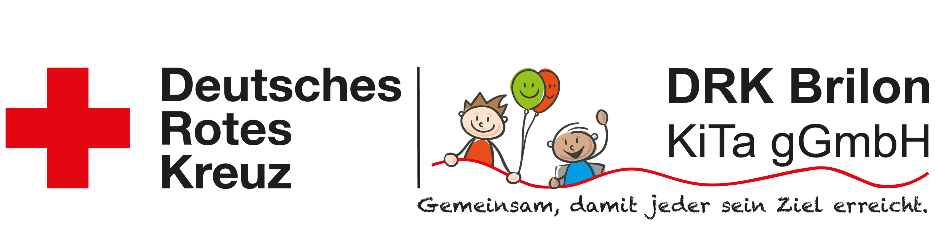 Muster-Inhaltsverzeichnis GewaltschutzkonzeptLeitbild (Aussagen zu Haltung, Wertschätzung, Respekt, Werten, Normen und Achtsamkeit, klare Aussagen zum Schutz von Kindern, Existenz eines sexualpädagogischen Konzeptes)Ansprechpartner/KooperationProfessionelles PersonalmanagementPersonalauswahlverfahren (Bedeutung eines grenzachtenden Umgangs und auf das Recht der gewaltfreien Erziehung hinweisen)Ausschreibung/Vorstellungsgespräch/HospitationAus-, Fort- und WeiterbildungenVerhaltenskodex/EinarbeitungskonzeptSelbstverpflichtungserklärung/SelbstauskunftErweitertes polizeiliches FührungszeugnisGespräche mit Mitarbeitenden/Teamgespräche (Supervision, kollegiale Beratung, regelmäßige Teamabsprachen, klare Rollen- und Funktionsverteilung zwischen Träger, Leitung und Mitarbeitenden)Kinderrechte – Gesetzliche Grundlagen des KinderschutzesPartizipation/Beteiligung Partizipation von Kindern in der DRK-KindertageseinrichtungZusammenarbeit mit ElternBeschwerdeverfahren und VertrauenspersonBeschwerdemöglichkeiten für KinderBeschwerdemöglichkeiten für FachkräfteBeschwerdemöglichkeiten für ElternPräventionsangebote (Raum für eine regelmäßige Reflexion im Team, Diskussionskultur über Machtverhältnisse zwischen Mitarbeitenden und Kindern, Herstellung von Offenheit & Transparenz, Diskussionskultur über Machtverhältnisse zwischen Mitarbeitenden und Kindern, Herstellung von Offenheit & Transparenz Sexualpädagogik als elementarer Baustein der PräventionGefährdungsanalyse/Ampelsystem/Risikoanalyse (Gefahrenmomente für Machtmissbrauch im Kita-Alltag/ angesichts spezifischer professioneller Tätigkeiten, fachliche Qualifikation der Mitarbeitenden, Umgang mit Überlastung im Team & Entlastungsangebote für Mitarbeitende, Ermöglichung von Weiterbildungen, Aufstellung von Regeln, Kommunikations- / Feedbackkultur, Umgang mit Fehlern, Nähe-Distanz-Verhalten, Rückzugsräume, Erschwerung der Aufsichtspflicht durch bauliche Gegebenheiten) Mögliche Formen von KindeswohlgefährdungKörperliche und seelische MisshandlungSexueller MissbrauchVernachlässigungVerfahrensabläufeVerfahrensabläufe bei Übergriffen in der DRK-KindertageseinrichtungVerfahrensschritte bei Übergriffen unter KindernVerfahrensschritte bei Übergriffen durch MitarbeitendeLandesjugendämter/Meldungen nach § 47HandlungsplanVerbindliches Vorgehen bei einem VermutungsfallSofortmaßnahmenEinschaltung von DrittenDokumentation Verantwortlichkeiten und Qualitätsstandards für einen möglichen Aufarbeitungsprozess